PRIMA APRILIS – CO NIE PASUJE NA OBRAZKU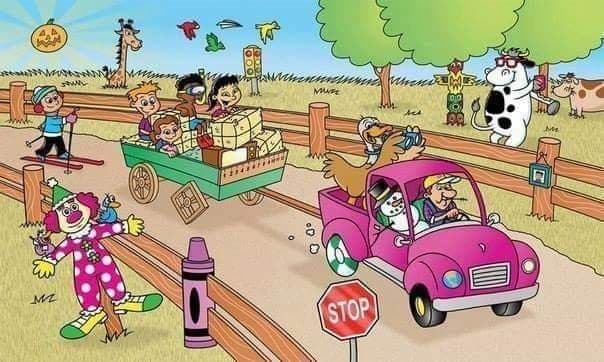 